Název VZ: Polohovací nemocniční lůžka / LůžkaČíslo veřejné zakázky: ÚN 14/2023Kupní smlouvauzavřená ve smyslu § 2079 a násl. zákona č. 89/2012 Sb., Občanský zákoník, v účinném znění mezi:kupujícím:	Úrazová nemocnice v Brně		     příspěvková organizace Statutárního města Brna  	se  sídlem: Ponávka 139/6, Zábrdovice, 602 00 Brno	zastoupena: MUDr. Pavlem Pilerem, ředitelem	bankovní spojení: Komerční banka Brno-venkov	číslo účtu: xxxxxxxxxxxxxxx		     IČ :  00209813		     DIČ: CZ00209813Organizace zapsaná v OR u Krajského soudu v Brně, oddíl Pr, vložka 1602aprodávajícím:	L I N E T spol. s r.o.  	se  sídlem: Želevčice 5, 274 01 Slanýzastoupena: Bc. Zdeňkem Grimmem, MBA, ředitelem obchodu 	ČR a SR, na základě plné moci	bankovní spojení: Komerční banka a.s. Kladno, pobočka Slaný 	číslo účtu: xxxxxxxxxxxxxxx 	IČ : 00507814	DIČ: CZ00507814Společnost zapsaná v OR u Městského soudu v Praze oddíl C, vložka 1631. Předmět smlouvyProdávající se zavazuje dodat kupujícímu zboží „Lůžka“, specifikované v příloze (Příloha č. 1 Technická specifikace Lůžka – Lůžka (standard) 24 ks), která je nedílnou součástí této smlouvy a převést na kupujícího vlastnické právo k tomuto zboží. Prodávající prohlašuje, že zboží je způsobilé k účelu užití, který je prodávajícímu zřejmý a splňuje všechny podmínky požadované jak obecně závaznými právními předpisy tak i kupujícím. Prodávající dále prohlašuje, že je výlučným vlastníkem zboží, že na zboží neváznou žádná práva třetích osob a že není dána žádná překážka, která by mu bránila se zbožím dle této smlouvy disponovat. Nedílnou součástí dodávky je veškerá a úplná dokumentace, která opravňuje kupujícího zboží užívat, nebo je podmínkou užívání zboží.Předmětem této smlouvy je taktéž doprava zboží na místo plnění a veškeré další činnosti podmiňující uvedení zboží do provozu a jeho řádnou funkčnost, a to zejména: instalace, uvedení do provozu, proškolení/instruktáž, seznámení kupujícího s riziky spojenými s jeho používáním dle požadavků právních předpisů a odstranění vzniklých odpadů a obalů. Předmětem této smlouvy je dále předání veškeré dokumentace vztahující se ke zboží, která je potřebná pro nakládání se zbožím a pro jeho provoz nebo kterou vyžadují příslušné právní předpisy a české a evropské technické normy, zejména pak prohlášení o shodě, návod k použití v českém jazyce (v tištěné podobě a na elektronickém nosiči dat), certifikát CE, technická dokumentace, pokyny pro údržbu, protokoly ze zkoušek, měření, revizí apod.Zboží musí splňovat veškeré požadavky příslušných právních předpisů a českých a evropských technických norem vztahujících se ke zboží, zejména pak požadavky zákona č. 22/1997 Sb., o technických požadavcích na výrobky a o změně a doplnění některých zákonů, ve znění pozdějších předpisů, nařízení MDR a zákona o zdravotnických prostředcích a diagnostických zdravotnických prostředcích in vitro v případě zdravotnických prostředků, a příslušných prováděcích předpisů.Omezení, rozšíření a jiné podstatné změny v plnění této smlouvy jsou možné po předcházejícím souhlasu smluvních stran formou písemných dodatků, podepsaných k tomu oprávněnými zástupci obou smluvních stran.Kupující zboží převezme, nevykazuje-li žádné vady. Pokud nebude zboží dodáno v požadovaném množství, jakosti, druhu a provedení, má kupující právo dodávku odmítnout. Odmítnutí a důvody vyznačí v dokladech prodávajícího.Kupující se touto smlouvou zavazuje úplné a bezvadné zboží od prodávajícího převzít a zaplatit kupní cenu podle této smlouvy. Kupující není povinen převzít zboží či jeho část, která je poškozena nebo která jinak nesplňuje podmínky této smlouvy. 2. Kupní cenaKupní cena předmětu smlouvy byla stanovena po vzájemném ujednání smluvních stran následovně:Celková cena bez DPH:     1 548 907,80 KčDPH ve výši	15 % 	           232 336,17 KčCelková cena včetně DPH: 1 781 243,97 KčCena zahrnuje veškeré náklady související s realizací dodávky zboží, jako např.: clo; celní a dovozní poplatky; záruční servis; dopravné; pojištění zaplacené do místa plnění; montáž a instalaci přístrojů; zaškolení personálu; prohlášení o shodě, návod k obsluze v českém jazyce. Po dodání zboží bude vystaven řádný daňový doklad. Platební podmínkyProdávající je povinen vystavit daňový doklad (dále jen "faktura"), který bude obsahovat náležitosti stanovené obecně závaznými právními předpisy. Na faktuře bude uvedeno označení veřejné zakázky „ÚN 14/2023“. Adresa pro zaslání faktury el. poštou je fakturace@unbr.cz . Nebude-li faktura obsahovat náležitosti požadované touto smlouvou a veškeré náležitosti daňového a účetního dokladu dle příslušných předpisů, je kupující oprávněn, aniž by se dostal do prodlení, tuto fakturu ve lhůtě splatnosti vrátit prodávajícímu s uvedením důvodu k opravě či doplnění. V takovém případě začne běžet nová lhůta splatnosti v délce stanovené odst. 2.3.3 této smlouvy doručením opravené (doplněné) faktury kupujícímu. Splatnost faktury 30 dní od data doručení.Nedílnou součástí faktury je kupujícím podepsaný předávací protokol a instalační protokol o úplnosti a bezvadnosti dodávky. Nebude-li dodávka úplná nebo bezvadná, má kupující právo odmítnout podpis tohoto protokolu a zboží nepřevzít. Odmítnutí a důvody vyznačí v dokladech prodávajícího.V případě, že dojde v období ode dne podpisu této kupní smlouvy do dne rozhodného pro stanovení sazby DPH ke změně sazby z DPH, má prodávající právo upravit kupní cenu v souladu s touto legislativní změnou. Smluvní strany se tuto změnu zavazují akceptovat bez výhrad.V případě, že v okamžiku uskutečnění zdanitelného plnění bude prodávající zapsán v registru plátců daně z přidané hodnoty jako nespolehlivý plátce, případně budou naplněny další podmínky dle § 109 ZDPH, má kupující právo uhradit za prodávajícího DPH z tohoto zdanitelného plnění, aniž by byl vyzván jako ručitel správcem daně prodávajícího, a to postupem dle § 109a ZDPH. Stejným způsobem bude postupováno, pokud prodávající uvede ve smlouvě bankovní účet, který není uveden v registru plátců daně z přidané hodnoty nebo bude evidován jako nespolehlivá osoba.3. Dodací podmínky3.1.	Čas plnění: do 30. 11. 2023.Místem plnění se rozumí místo instalace na adrese: Úrazová nemocnice v Brně, Ponávka 139/6, Zábrdovice, 602 00 Brno.Prodávající je povinen vyzvat kupujícího k převzetí zboží nejméně 2 dny předem. Dodávka bude potvrzena podpisem předávacího protokolu a instalačního protokolu k tomu pověřenými zástupci obou smluvních stran.Vlastnické právo ke zboží dle této kupní smlouvy přechází na kupujícího dnem zaplacení celé kupní ceny. Nebezpečí vzniku škody přechází na kupujícího podpisem předávacího protokolu.Po instalaci zboží bude podepsán předávací protokol a protokol potvrzující instalaci – instalační protokol o předání a funkčnost zboží, který podepíší k tomu oprávnění zástupci obou smluvních stran, slouží jako záruční list.Prodávající zajistí na vlastní náklady ekologickou likvidaci obalového materiálu.Prodávající je povinen sdělit kupujícímu, které vybavení je nutné pro instalaci mít připravené v místě dodání a jaký způsob součinnosti očekává k úspěšné instalaci zařízení a instruktáži příslušných osob.Dodávka se považuje dle této smlouvy za splněnou, pokud bylo zařízení předáno včetně příslušné dokumentace, zařízení bylo nainstalováno, uvedeno do provozu, provedena vstupní validace, byla provedena instruktáž a zařízení bylo řádně převzato předávacím protokolem podepsaným pověřenými zástupci obou smluvních stran.4. Odpovědnost za vady, záruka za jakost zboží, záruční podmínky a servisProdávající přejímá níže uvedenou záruku za jakost zboží dodaného podle této smlouvy: záruční doba na dodané zboží je 24 měsíců.            Záruční doba počíná běžet dnem převzetí zboží, tj. dnem podpisu předávacího protokolu. V případě, že na zboží se v záruční době vyskytne vada, má kupující právo zvolit způsob řešení reklamace, a to buď výměnou za bezvadné zboží, slevou z kupní ceny, odstraněním vady opravou nebo odstoupením od smlouvy a vrácením kupní ceny.Záruční servis bude prodávající provádět bezplatně. Po tuto dobu se prodávající zavazuje zajistit odstraňovat vzniklé poruchy na dodaném zboží, jakož i provádět, seřízení, výměnu spotřebního materiálu a náhradních dílů, vystavení protokolů a dopravy, to vše po dobu záruky bez povinnosti kupujícího platit prodávajícímu nad rámec sjednané kupní ceny. Záruka platí jen za podmínky, že závada nebyla způsobena nesprávnou obsluhou či úmyslným poškozením kupujícím, resp. třetími osobami, které kupující oprávnil zboží používat.Smluvní strany se dohodly, že po uplynutí záruky bude prodávající poskytovat servis na předmět smlouvy za tyto maximální ceny, které budou garantovány po dobu 6-ti let od uplynutí záruční doby na předmět smlouvy: cena servisní hodiny po dobu 6-ti let od uplynutí záruky:   1 210,- Kč bez DPH,cena za jedno kompletní provedení pBTK, garantovaná po dobu 6-ti let od uplynutí záruky (je-li výrobcem vyžadována) včetně KEZ, seřízení, spotřebního materiálu a náhradních dílů vztahujících se k pBTK a pravidelně a nutně měněných v daných intervalech při pBTK, dopravy a protokolů:  920,- Kč bez DPH,fixní cena za dojezd technika do ÚN platná po dobu 6 let po uplynutí záruky: 
1 790,- Kč bez DPH.počet BTK za 6 roků od uplynutí záruky 144 .Záruční i pozáruční servis je prováděn výhradně servisním oddělením prodávajícího nebo je prodávající povinen předložit kupujícímu smlouvu o spolupráci při provádění servisu uzavřenou se třetí osobou (autorizovaným servisním střediskem), z níž bude patrné, že servis bude zajištěn v rozsahu a za podmínek stanovených touto smlouvou. 
Kontakt pro servisní záležitosti: kontaktní osoba xxxxxxxxxxxxxxxxxxx
tel.: xxxxxxxxxxxxxxxxxx e-mail: xxxxxxxxxxxxxxxGarantovaná doba odezvy (povinnost prodávajícího potvrdit přijetí požadavku kupujícího) u záručního i pozáručního servisu v pracovní době (pracovní dny od 7 – 18 hod.) je do 24 hodin od nahlášení. Nástup na opravu proběhne do 24 hodin a závada bude odstraněna nejpozději do 48 hodin od nahlášení, nedohodnou-li se smluvní strany jinak. Jiný termín pro odstranění závady bude uveden v předávacím protokolu podepsaném oprávněnými zástupci obou smluvních stran, v opačném případě bude platit termín do 2 pracovních dnů od nahlášení závady. Nahlášení závady bude provedeno telefonickou nebo písemnou formou na výše uvedené kontakty. V případě, že dodavatel nenastoupí k provedení opravy do 2 dnů od nahlášení závady, je uživatel oprávněn nechat odstranit vady 3. osobou na náklady dodavatele. Nárok kupujícího na náhradu škody a případné sankce tím není dotčen. Prodávající se rovněž zavazuje poskytnout novým pracovníkům kupujícího dodatečné školení/instruktáže dle zákona o zdravotnických prostředcích a diagnostických zdravotnických prostředcích in vitro v případě zdravotnických prostředků, a to na vyžádání kupujícího (během trvání záruční doby bezplatně maximálně dvakrát ročně).Po každé provedené servisní službě je servisní oddělení prodávajícího povinno vystavit protokol o provedeném zásahu s popisem závady, uvedením provedených úkonů, seznamem použitých náhradních dílů a potvrzením o propuštění zařízení do provozu. Tento protokol bude po ukončení a kontrole servisního zásahu zástupcem objednatele odsouhlasen a potvrzen oprávněným pracovníkem ÚN a v případě pozáručního servisu bude podkladem pro provedení fakturace.Reklamace funkčnosti a servisních úkonů budou uplatňovány písemně (e-mailem nebo poštou) na adrese prodávajícího (dispečink).Prodávající garantuje servisní podporu a zabezpečení dodávek náhradních dílů po dobu min. 10 let od roku předání předmětu smlouvy.5. Sankce za prodlení5.1.	Sankce za prodlení v dodávce. V případě zpoždění dodávky proti dodacím lhůtám uvedeným v čl. 3.1. této kupní smlouvy se prodávající zavazuje zaplatit kupujícímu smluvní pokutu ve výši 0,15 % z ceny nedodaného zboží resp. jeho nedodané části za každý započatý den prodlení. V případě, že se kupující rozhodne požádat o zaplacení smluvní pokuty, je prodávající povinen zaplatit ji do 7 dnů od doručení písemné výzvy k zaplacení. Nárok kupujícího na náhradu škody tím není dotčen.5.2.    Sankce za prodlení v placení. V případě, že kupující nezaplatí řádně a včas fakturu za zboží, je prodávající oprávněn požadovat zaplacení smluvní pokuty ve výši 0,15 % z dlužné částky za každý započatý den prodlení. V případě, že se prodávající rozhodne požádat o zaplacení smluvní pokuty, je kupující povinen ji zaplatit nejpozději do 7 dnů od doručení písemné výzvy k zaplacení.5.3.	Pro výpočet smluvní pokuty určené procentem je rozhodná celková kupní cena včetně DPH.5.4.	Bude-li prodávající v prodlení s dodávkou déle než 30 dnů, má kupující právo od smlouvy odstoupit. Smluvní sankce a náhrada škody není tímto dotčena.5.5. 	Sankce za prodlení s odezvou v případě provádění záručního i pozáručního servisu. V případě prodlení prodávajícího potvrdit přijetí nahlášeného požadavku kupujícího v garantované době dle čl. 4.6 této smlouvy během záruky jakož i v pozáruční době se prodávající zavazuje zaplatit kupujícímu smluvní pokutu ve výši 200,- Kč za každou započatou hodinu prodlení. V případě, že se kupující rozhodne požádat o zaplacení smluvní pokuty, je prodávající povinen zaplatit ji do 7 dnů od doručení písemné výzvy k zaplacení. Nárok kupujícího na náhradu škody tím není dotčen. 5.6.	Sankce za prodlení prodávajícího s odstraněním závady v záruční i pozáruční době. V případě prodlení prodávajícího s odstraněním závady v záruční i pozáruční době ve lhůtě dle čl. 4.6. této smlouvy se prodávající zavazuje zaplatit kupujícímu smluvní pokutu ve výši 500,- Kč za každý započatý den prodlení. V případě, že se kupující rozhodne požádat o zaplacení smluvní pokuty, je prodávající povinen ji zaplatit nejpozději do 7 dnů od doručení písemné výzvy k zaplacení. Nárok kupujícího na náhradu škody tím není dotčen.5.7.	Sankce za prodlení prodávajícího s vystavením protokolu dle čl. 4.8. V případě prodlení prodávajícího s vystavením protokolu po provedeném servisním zásahu se všemi náležitostmi dle čl. 4.8. této smlouvy se prodávající zavazuje zaplatit kupujícímu smluvní pokutu ve výši 200,- Kč za každý započatý den prodlení. V případě, že se kupující rozhodne požádat o zaplacení smluvní pokuty, je prodávající povinen ji zaplatit nejpozději do 7 dnů od doručení písemné výzvy k zaplacení. Nárok kupujícího na náhradu škody tím není dotčen.Odstoupení od smlouvyKterákoli smluvní strana může od této smlouvy odstoupit, pokud zjistí podstatné porušení této smlouvy druhou smluvní stranou. Odstoupení musí mít písemnou formu, musí v něm být popsán důvod odstoupení a podpis odstupující smluvní strany, jinak je odstoupení neplatné. Tato smlouva zaniká ke dni doručení oznámení odstupující smluvní strany o odstoupení druhé smluvní straně, v pochybnostech 3 dnem po odeslání. Odstoupení od této smlouvy se nedotýká práva na náhradu škody vzniklé z porušení smluvní povinnosti ani práva na zaplacení smluvní pokuty.Pro účely této smlouvy se za podstatné porušení smluvních povinností považuje takové porušení, u kterého smluvní strana porušující smlouvu měla nebo mohla předpokládat, že při takovém porušení smlouvy, s přihlédnutím ke všem okolnostem, by druhá smluvní strana neměla zájem smlouvu uzavřít, zejména: prodlení s úhradou kupní ceny nebo její části delším 30 dnů od splatnosti,prodlení prodávajícího s dodáním předmětu plnění dle této smlouvy delším než 30 dnů, prodlení prodávajícího s nástupem k opravě při záručním servisu delším než 2 dnů,prodlení prodávajícího s odstraněním závady v záruční době delším než 10 dnů,prodlení se zapůjčením náhradního zařízení dle bodu 4. 6. této smlouvy delším než 10 dnů od nahlášení závady,nemožnost odstranit vady dodaného zboží, jakož i v případě nelze-li věc užívat pro opakovaný výskyt vad (více než 2x), a to i vad různého charakteru, po opravě či výskytu většího počtu vad současně,v případě, že se kterékoli prohlášení prodávajícího uvedené v této smlouvě ukáže jako nepravdivé,jestliže prodávající ujistil kupujícího, že zboží má určité vlastnosti, zejména vlastnosti kupujícím výslovně vymíněné, anebo že nemá žádné vady, a toto ujištění se následně ukáže nepravdivým apod.Ostatní ujednáníPřípadné spory řeší účastníci dohodou. Nedojde-li ke shodě, je místně příslušný soud v Brně.Prodávající i kupující nejsou oprávněni postoupit pohledávky vůči kupujícímu, případně prodávajícímu, vyplývající z této smlouvy jakékoliv třetí osobě, bez předchozího písemného souhlasu druhé smluvní strany.Prodávající je povinen nahradit kupujícímu v plné výši újmu, která kupujícímu vznikla vadným plněním nebo jako důsledek porušení povinností a závazků prodávajícího dle této smlouvy.Prodávající nahradí kupujícímu náklady vzniklé při uplatňování práv z odpovědnosti za vady.Prodávající se podpisem této smlouvy zavazuje upřednostňovat a dodržovat environmentální aspekty při plnění předmětu této smlouvy (např. omezení spotřeby energií, vody, surovin, omezení produkce látek znečišťujících ovzduší, vodu a půdu, omezení produkce odpadů a uhlíkové stopy) a dodržovat důstojné pracovní podmínky a bezpečnost práce svých zaměstnanců a poddodavatelů a podporovat férové dodavatelské vztahy.Závěrečná ustanoveníPráva a povinnosti smluvních stran neupravené touto smlouvou se řídí příslušnými ustanoveními občanského zákoníku.Práva vzniklá z této smlouvy nesmí být postoupena bez předchozího písemného souhlasu druhé smluvní strany. Za písemnou formu nebude pro tento účel považována výměna e-mailových či jiných elektronických zpráv.Kupující je oprávněn započíst svou pohledávku vzniklou z této smlouvy za prodávajícím i bez jeho souhlasu.Smluvní strany si nepřejí, aby nad rámec výslovných ustanovení této smlouvy byla jakákoli práva a povinnosti dovozovány z dosavadní či budoucí praxe zavedené mezi smluvnímu stranami či zvyklostí zachovávaných obecně či v odvětví týkajícím se předmětu plnění této smlouvy. Strany si vedle výše uvedeného potvrzují, že si nejsou vědomy žádných dosud mezi nimi zavedených obchodních zvyklostí či praxe.Změna nebo doplnění smlouvy může být uskutečněno pouze písemným dodatkem k této smlouvě podepsaným oběma smluvními stranami.Smluvní strany na sebe přebírají nebezpečí změny okolností v souvislosti s právy a povinnostmi smluvních stran vzniklými na základě této smlouvy. Smluvní strany vylučuji uplatnění § 1765 a § 1766 občanského zákoníku na svůj smluvní vztah založený touto smlouvou.Smlouva nabývá platnosti připojením podpisu obou smluvních stran a účinnosti zveřejněním v Registru smluv.Smlouva bude vyhotovena s elektronickým podpisem nebo v listinné podobě ve třech originálech, z nichž objednatel obdrží dvě vyhotovení a zhotovitel jedno vyhotovení.Přílohy9.1	Příloha č.1: Technická specifikace Lůžka9.2	Příloha č.2: Cenová nabídka včetně rozpisu cen jednotlivých položek Příloha č. 1 Technická specifikace Lůžka ÚN 14/23 Polohovací nemocniční lůžka / Lůžka Stručný popis přístroje a medicínský účel: Plně elektricky polohovatelná lůžka pro péči o dospělé pacienty včetně příslušenství pro ARO, JIP a standardní lůžkové oddělení. Název přístroje: Lůžka (standard) Stručný popis přístroje a medicínský účel: Nemocniční lůžka pro standardní oddělení s elektrickým polohováním a příslušenstvím – 24 ks. Příloha č. 2: Cenová nabídka včetně rozpisu cen jednotlivých položek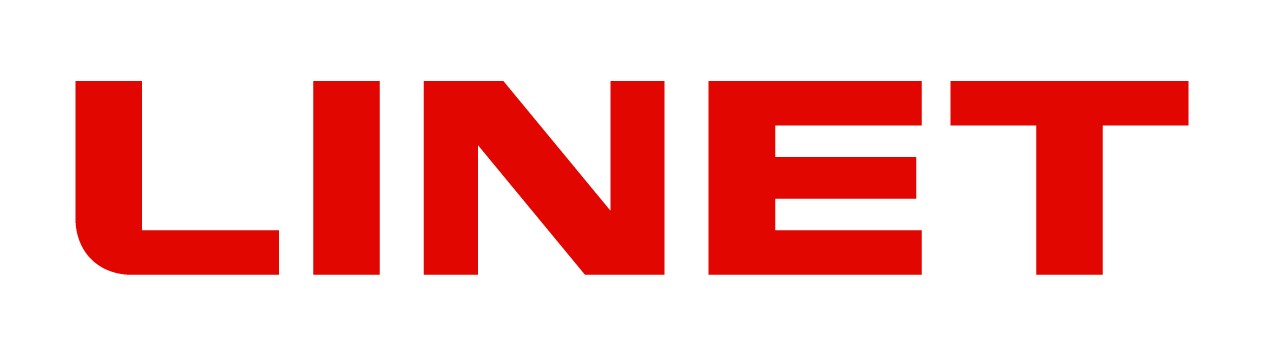 	Zakázka:	10002835	Objednávka zákazníka:	"Polohovací nem.lůžka/Lůžka"SOUHRNCelkem nettoVýstupní DPH Celkem bruttoZakázka:	10002835Objednávka zákazníka:	"Polohovací nem.lůžka/Lůžka"OSTATNÍ PODMÍNKY:Termín "brutto cena" znamená cenu s DPH, termín "netto cena" cenu bez DPH.Firma Linet je zapsána 3.9.1990 v OR u MS Praha oddíl C, vložka 163.Záruční doba: 24 měsíců od data dodání (záruka se nevztahuje na akumulátory).Vystavil(a): xxxxxxxxxxxxxxxxxx	Datum vystavení: 11.8.2023V Brně dne 06.09.2023……………………………………..Kupující (podpis, razítko)V ……….. dne ……………………………………………..……………Prodávající (podpis, razítko)Požadovaný parametr Technické hodnocení – počet bodů Nabízený parametr (ANO/NE/Hodnota) Dodavatel L I N E T spol. s r.o. Výrobce L I N E T spol. s r.o. Typ/model Essenza 300 Lůžko Standardní – 24ks V souladu s platnou normou ČSN EN 60601-2-52 nebo rovnocenné řešení ANO Vnější rozměr lůžka max. 105 x 220 cm ANO/99,5 x 219 cm Rozměr ložné plochy minimálně 200 x 90 cm ANO/200 x 90 cm Možnost prodloužení ložné plochy min. o 15 cm > 15 cm = 10 b. ≤ 15 cm = 0 b. ANO/30 cm Zdvih lůžka pomocí elektromotoru minimálně v rozsahu 30-75 cm ANO/ 31,3 cm –  81,7 cm Funkce TR/ATR min. 10° ANO/ 14° Ergonomické polohování ložné plochy – schopnost minimalizovat zvýšení tlaku a střižných sil na tělo a vnitřní orgány pacienta při polohování ložné plochy (dvojitá auto regrese min. 15 cm); elektricky ovládané polohování min. zádového a stehenního dílu lůžka  ANO Lůžko vhodné pro matrace o rozměrech max. 200 x 87 x 16 cm ANO/200 x 86 x 14 cm Čtyřdílná ložná plocha z odnímatelných plastových dílů pro snadnou údržbu ANO Možnost 	mechanického 	rychlospuštění zádového dílu (CPR) ANO Odnímatelná čela, celoplastová se zámky ANO Integrované dělené plastové postranice s ergonomickým ovládáním a tlumeným spouštěním ANO V postranicích oboustranně integrované pacientské ovládání výšky lůžka a polohování zádového a nožního dílu ANO Sesterský ovládací panel s možností blokace jednotlivých funkcí a s předprogramovanými důležitými polohami (minimálně resuscitační poloha CPR, kardiacké křeslo, Trendelenburgova poloha,…) ANO Nožní ovladače integrované do podvozku pro výškové nastavení lůžka s ochranou proti nechtěnému polohování ANO Kolečka s centrálním ovládáním brzd ø min. 125 mm ANO/150 mm Držáky na infuzní stojan, hrazdu  ANO Ochranná kolečka v rozích lůžka ANO Bezpečná pracovní zátěž min. 250 kg 300 kg Zálohová baterie  ANO Lišta na příslušenství s držáky na močové sáčky ANO Příslušenství: Hrazda + madlo ANO Infuzní stojan ANO Držák močové lahve ANO Uveďte vlastnosti:                                                        Essenza 300 Uveďte vlastnosti:                                                        Essenza 300 Uveďte vlastnosti:                                                        Essenza 300  - rozměry [mm] (š x h x v) Vnější rozměry šxd - 99,5 x 219 cm Rozměry ložné plochy šxd- 90 x 200 cm Výška od 31,3 cm –  81,7 cm Vnější rozměry šxd - 99,5 x 219 cm Rozměry ložné plochy šxd- 90 x 200 cm Výška od 31,3 cm –  81,7 cm  - hmotnost [kg] 165 kg 165 kg  - napájení [V] 100 – 240 V AC, 50/60 Hz 100 – 240 V AC, 50/60 Hz  - příkon [W] 480 VA 480 VA Poz. Zkratka položkyZákaznický kódPoz. Zkratka položkyZákaznický kódNázev položky     MnožstvíPopis                   Dodací termínNázev položky     MnožstvíPopis                   Dodací termínCena/MJSazbaDPHCelkem nettoCelkem brutto101EZ30000-722Essenza 30024 KSxxxxxx15%xxxxxx     xxxxxxxxx CZK00000000     xxxxxxxxx CZKUniversal bed RU:CZ Regionální provedení: Česko       Základní vlastnosti MO:0 Základní model: 300 STANDARD LTI:00 Lateralní náklon: Bez laterálního náklonu UN:01 Typ podvozku: Standard IM:00 Integrovaná matrace: Bez integrované matrace XR:00 RTG provedení: Bez RTG provedení       Postranice a čela SR:S2 Postranice: Postranice Safe&Free - plné pokrytí TO:00 Horní díl postranice: Není součástí tohoto druhu postranice UP:00 Spodní díl postranice: Není součástí tohoto druhu postranice BE:21 Čela: Plastové PR:00 Potisk: Bez potisku CD:00 Barva dekoru: Lůžko bez dekorových dílů BA:11 Kryty ložné plochy: Odnímatelné plastové kryty ložné plochy BP:02 Horizontální nárazníky: 4 horizontální rohová nárazová kolečka FS:00 Fixační pomůcky: Bez fixace CM:01 Barva lakovaných částí lůžka: RAL9002 EA6542 MR:00 Držáky matrace na lýtkovém dílu: Bez prodloužení lýtkového dílu       Kolečka, brzdy a podvozek CA:72 Kolečka - typy: 4 kolečka Tente Integral, 150 mm, antistatické kolečko BR:10 Brždění koleček: Centrální ovládání koleček, 2 brzdové páky, ovládání od nožní části UC:00 Kryt podvozku: Bez krytu podvozku AI:84 Sklonoměry: 2 páry indikátorů náklonů- zádového dílu a TR/ATR FC:20 Ovladače nožní: Nožní ovladače;nastavení výšky a vyšetřovací polohy;s ochranou proti neúmyslné aktivaci       Ochranné prvky a držáky XT:01 Bed extension: Prodloužení ložné plochy MH:00 Vstávací madla: Bez mobilizačního madla AH:81 Držáky příslušenství: Pár postranních lišt na příslušenství (u nožní části) LS:00Polička na lůžkoviny: Bez poličky na lůžkoviny       Elektrická zařízení a komunikace PL:01 Siť.kabel + zástrčka: EU zástrčka (typ E/F) VO:20 Jmenovité napětí: 100 - 240 V  50/60 Hz AC:01 Akumulátor: Zálohová baterie s indikátorem stavu PE:05 Potenciálové propojení: S antistatickým kolečkem AS:00 Automatické zastavení zádového dílu: Bez automatického zastavení zádového dílu ve 30 stupních NL:00 Podsvětlení: Bez podsvícení Poz. Zkratka položky	Název položky	Množství	Zákaznický kód	Popis	Dodací termínPoz. Zkratka položky	Název položky	Množství	Zákaznický kód	Popis	Dodací termínPoz. Zkratka položky	Název položky	Množství	Zákaznický kód	Popis	Dodací termínPoz. Zkratka položky	Název položky	Množství	Zákaznický kód	Popis	Dodací termínPoz. Zkratka položky	Název položky	Množství	Zákaznický kód	Popis	Dodací termínCena/MJSazbaSazbaDPHCelkem nettoCelkem bruttoNC:47 Sesterský ovladač: Integrovaný sesterský panel PC:06 Pacientské ovladače: S pacientskými ovladači v postranicích AL:00 Alarmy: Bez alarmu USB:00 USB nabíječka: Bez USB nabíječky HC:00 Ruční ovladač: Bez ručního ovladače       Další vlastnosti LA:02 Jazyk návodu k použití: Čeština PG:01 Balení: Standard AW:00 Speciální požadavek: Bez speciálního požadavku zákazníka MS:00 Monitoring system: Bez výbavyNC:47 Sesterský ovladač: Integrovaný sesterský panel PC:06 Pacientské ovladače: S pacientskými ovladači v postranicích AL:00 Alarmy: Bez alarmu USB:00 USB nabíječka: Bez USB nabíječky HC:00 Ruční ovladač: Bez ručního ovladače       Další vlastnosti LA:02 Jazyk návodu k použití: Čeština PG:01 Balení: Standard AW:00 Speciální požadavek: Bez speciálního požadavku zákazníka MS:00 Monitoring system: Bez výbavyNC:47 Sesterský ovladač: Integrovaný sesterský panel PC:06 Pacientské ovladače: S pacientskými ovladači v postranicích AL:00 Alarmy: Bez alarmu USB:00 USB nabíječka: Bez USB nabíječky HC:00 Ruční ovladač: Bez ručního ovladače       Další vlastnosti LA:02 Jazyk návodu k použití: Čeština PG:01 Balení: Standard AW:00 Speciální požadavek: Bez speciálního požadavku zákazníka MS:00 Monitoring system: Bez výbavyNC:47 Sesterský ovladač: Integrovaný sesterský panel PC:06 Pacientské ovladače: S pacientskými ovladači v postranicích AL:00 Alarmy: Bez alarmu USB:00 USB nabíječka: Bez USB nabíječky HC:00 Ruční ovladač: Bez ručního ovladače       Další vlastnosti LA:02 Jazyk návodu k použití: Čeština PG:01 Balení: Standard AW:00 Speciální požadavek: Bez speciálního požadavku zákazníka MS:00 Monitoring system: Bez výbavy2011011410B0000	Hrazda lakovaná	24 KS11011410B0000	Hrazda lakovaná	24 KS11011410B0000	Hrazda lakovaná	24 KS11011410B0000	Hrazda lakovaná	24 KSxxx15%xxxxxxxx     xxxxxx CZK00000000Hrazda napřimovací lakováno RAL9002 Umístění do pouzdra D3400000000Hrazda napřimovací lakováno RAL9002 Umístění do pouzdra D3400000000Hrazda napřimovací lakováno RAL9002 Umístění do pouzdra D3400000000Hrazda napřimovací lakováno RAL9002 Umístění do pouzdra D34     xxxxxx CZK304ROTGNR100GR-2	Šedá plastová rukojeť navíjecí	24 KS4ROTGNR100GR-2	Šedá plastová rukojeť navíjecí	24 KS4ROTGNR100GR-2	Šedá plastová rukojeť navíjecí	24 KS4ROTGNR100GR-2	Šedá plastová rukojeť navíjecí	24 KSxxx15%xxxxxxxx    xxxxxx CZK00000000 rukojeť plastová model: TGN-R100GR-L2 provedení: - plastový triangl barva šedá popruh šíře 38mm délka 650 mm nastavitelná smyčka 300 mm, Ø 50 mm ± 5 mm s protiskluzovou ochranou výškově nastavitelná pomocí samonavíjecího mechanismu (cca. 300mm) - k zavěšení na hrazdu lůžka00000000 rukojeť plastová model: TGN-R100GR-L2 provedení: - plastový triangl barva šedá popruh šíře 38mm délka 650 mm nastavitelná smyčka 300 mm, Ø 50 mm ± 5 mm s protiskluzovou ochranou výškově nastavitelná pomocí samonavíjecího mechanismu (cca. 300mm) - k zavěšení na hrazdu lůžka00000000 rukojeť plastová model: TGN-R100GR-L2 provedení: - plastový triangl barva šedá popruh šíře 38mm délka 650 mm nastavitelná smyčka 300 mm, Ø 50 mm ± 5 mm s protiskluzovou ochranou výškově nastavitelná pomocí samonavíjecího mechanismu (cca. 300mm) - k zavěšení na hrazdu lůžka00000000 rukojeť plastová model: TGN-R100GR-L2 provedení: - plastový triangl barva šedá popruh šíře 38mm délka 650 mm nastavitelná smyčka 300 mm, Ø 50 mm ± 5 mm s protiskluzovou ochranou výškově nastavitelná pomocí samonavíjecího mechanismu (cca. 300mm) - k zavěšení na hrazdu lůžka    xxxxxx CZK404PV17744500L	Teleskopický infuzní stojan	24 KS4PV17744500L	Teleskopický infuzní stojan	24 KS4PV17744500L	Teleskopický infuzní stojan	24 KS4PV17744500L	Teleskopický infuzní stojan	24 KSxxx15%   xxxxxx    xxxxxx CZK00000000Teleskopický infusní stojan umístění do plastového pouzdra lůžka (plastový adapter) chromovaný 4 plastové háčky *kompatibilní s lůžky Calma, Terra, Novos, all E1, E2, E3, E3XC, E4, E5, all Image300000000Teleskopický infusní stojan umístění do plastového pouzdra lůžka (plastový adapter) chromovaný 4 plastové háčky *kompatibilní s lůžky Calma, Terra, Novos, all E1, E2, E3, E3XC, E4, E5, all Image300000000Teleskopický infusní stojan umístění do plastového pouzdra lůžka (plastový adapter) chromovaný 4 plastové háčky *kompatibilní s lůžky Calma, Terra, Novos, all E1, E2, E3, E3XC, E4, E5, all Image300000000Teleskopický infusní stojan umístění do plastového pouzdra lůžka (plastový adapter) chromovaný 4 plastové háčky *kompatibilní s lůžky Calma, Terra, Novos, all E1, E2, E3, E3XC, E4, E5, all Image3, Latera, Tom, all Eleganza Smart, P1, P2za Smart, P1, P2    xxxxxx CZK5011027900B0000	Držák lahve na moč11027900B0000	Držák lahve na moč24 KS  xxx  xxx15%xxxxxx  xxxxxx CZKDržák na močovou láhev nebo přezůvky - upevnění na plastové postranice: - kompatibilní s lůžkem Essenza lakovaný, odstín RAL 9002Držák na močovou láhev nebo přezůvky - upevnění na plastové postranice: - kompatibilní s lůžkem Essenza lakovaný, odstín RAL 900200000000  xxxxxx CZK60NS123Dopravné prodej tuzemsko1 KS               xxx   xxx15%xxxxxx    xxxxxx CZK00000000    xxxxxx CZK70VS045Služby servisu instalace1 KS xxx xxx15%xxxxxx  xxxxxx CZK00000000     xxxxxx CZK1 548 907,8015,000 %232 336,171 781 243,97